Activité 1 :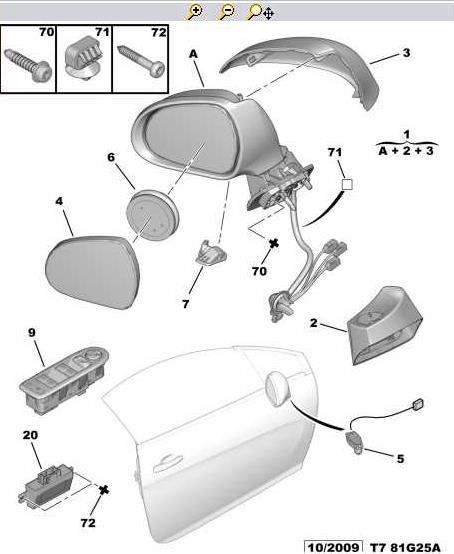 Activité 2 : Vocabulaire à placer :Miroir embué ou givré – Système de chauffage du miroir – Énergie électriqueActivité 3 : Avertir latéralement d’un changement de direction :Répétiteur latéralInformer le conducteur de la température extérieure :Sonde de températureActivité 4 : PROBLEMATIQUEOBJECTIF(S)RESOLUTIONÀ la suite d’un léger accrochage au niveau du rétroviseur extérieur droit, plus aucune des fonctions du rétroviseur ne fonctionne. Celui-ci semble en bon état de l’extérieur, il s’est simplement rabattu. Vous décidez d’en étudier le fonctionnement afin d’effectuer un diagnostic du dysfonctionnement.Exploiter un document ressource. Etudier les fonctions du rétroviseur.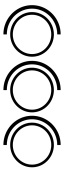 MISE EN SITUATIONEXIGENCESNIVEAU DE DIFFICULTEOn donne :Dossier techniqueAnalyse fonctionnelle globaleActivité 1 : Délimiter la frontière de l’étude en entourant le rétroviseur, sur l’image extraite d’un document constructeur.Activité 2 : Compléter l’actigramme de niveau A-0 incomplet de la fonction technique FT13, avec le vocabulaire fournit.Activité 3 : Indiquer quelles sont les solutions techniques utilisées.Aidez-vous du diagramme FAST du dossier technique.Activité 4 : Compléter le tableau en inscrivant le nom de chaque fonction en face de sa description (la première est donnée à titre d’exemple).Aidez-vous du diagramme des interacteurs du dossier technique.La frontière d’étude est délimitéeL’actigramme est complétéLes solutions techniques sont indiquéesLe nom de chaque fonction est indiqué.1111RETROVISEUR EXTERIEUR02COQUE INFERIEURE03COQUE SUPERIEURE04MIROIR RETROVISEUR DROIT05SONDE TEMPERATURE AIR06MOTEUR MIROIR07ECLAIREUR SEUIL GAUCHE09PLATINE CONTACT20BOITIER ELECTRIQUE DE GESTION70VIS CBLX RDL71AGRAFEDescriptionFonctionAméliorer le champ de vision du conducteurFP1Fonctionner avec de l’énergie électriqueFC2Pouvoir se monter sur la portière de la voitureFC1S’adapter à l’environnementFC3Avoir un style en harmonie avec le design de la voitureFC4